Zostań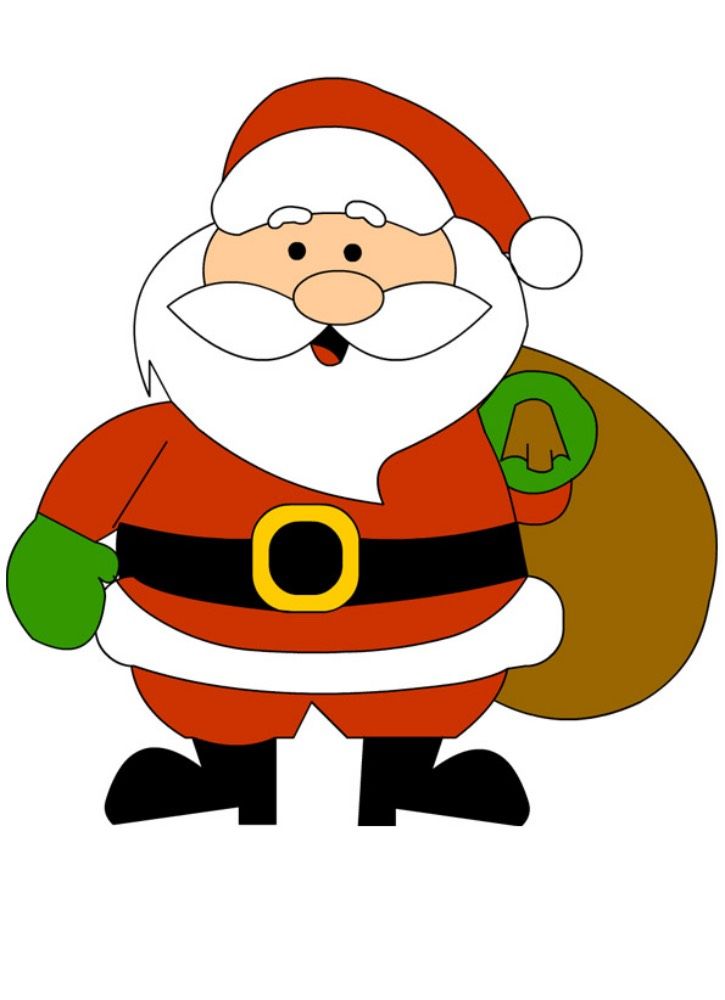 Świętym Mikołajem-daj coś dobrego innym.
Wiesz  kim był Święty Mikołaj? Kojarzy nam się z brodatym, ubranym na czerwono starszym Panem z workiem pełnym prezentów i reniferami. Kim tak naprawdę był Święty  Mikołaj? Urodził się w Grecji. Od początku odznaczał się wielką życzliwością i wrażliwością na krzywdę   i niedolę ludzką. Został patronem między innymi żeglarzy , aptekarzy, rzemieślników  i  uczniów. Był wzorem dobroci , ludzkiej życzliwości , ofiarności i bezinteresownej pomocy innym.Każdy z nas może być takim świętym Mikołajem. Postaraj się zauważyć  potrzebujących wokół siebie . Czasem  mały gest, uśmiech, miłe słowo jest dla kogoś nieocenioną pomocą.źródło: http://dokariery.plSprawdź co wiesz o Świętym Mikołaju : https://quizizz.com/join/quiz/405c26a1d8b2335d6f602dd8431264d19317fcfd7f7e316d68e86732eef0966d/start?studentShare=true 